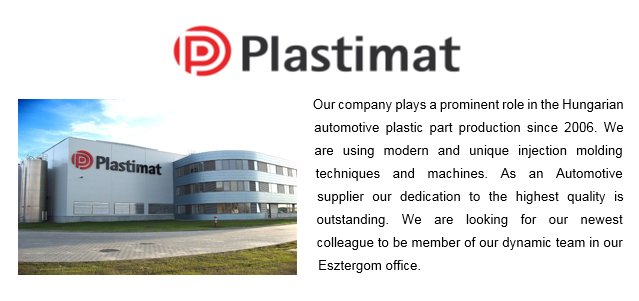 Process EngineerRESPONSIBILITIES:Responsible for manufacturing process, creating associated documentations (working instructions per quality standards, revise drawing, accurate instructions and workmanship standards and process proceduresCreating flowcharts, technical instructions (Control Plan), participating in the creating process of manufacturing documents and processes (FMEA)Lead the implementation of manufacturing processes including, but not limited to: facilities, layout, equipment selection and installation, work flow, process flow, process characterization, process monitoring/control methods, material handling, tool selection, consumables, documentation, training, support, and equipment service/maintenanceIdentify ways to reduce production costs through recommendations – i.e. new process equipment, equipment, assist with equipment selection and drive implementation of new equipment.Introduction of new product technology, continuous improvementPreparation, monitoring and evaluation of product trialsPreparation and maintenance of regulations, standardsLead process improvements while mentoring others to improveTrain and supervise staff on new development processes and technologyCharacterize, verify, and validate manufacturing processes to meet various regulatory requirementsrequirements:Engineering ( mechanical or Electrical ) degreeMinimum of 3 years’ experience in a manufacturing environment required with preference to the automotive industry Solid knowledge of APQP, FMEA, IATF 16949, ISO 14001Fluent English both verbally and in writing.WHAT WE OFFER:International, stable manufactory background in Automotive industryExciting and challenging projectsEmployee-friendly environment, dynamic teamCompetitive salaryPLACE OF WORK:Esztergom (45 km from Budapest)BE THE MEMBER ONE OF THE LARGEST PLAYERS IN CAR INTERIORS MARKET!  SEND YOUR CV TO US TODAY:monika.toth@grupoantolin.com